Aug. 26th 2019. Director Manish and Pankaj from Mectronics Marketing Services came and visit Sunny glove. Mr.Manish and Pankaj ride 2 hours specially to visit our factory. 。Due to the purchase of ESD gloves from trading companies, the delivery time and quality could not be guaranteed, which led to the business failure.Mr. Manish gave affirmation the production capacity of the factory and praised the quality control system. The two sides had a pleasant talk about the order quantity, price, delivery method and so on. Mr. Manish took the samples and present he would arrange order when he back to India. 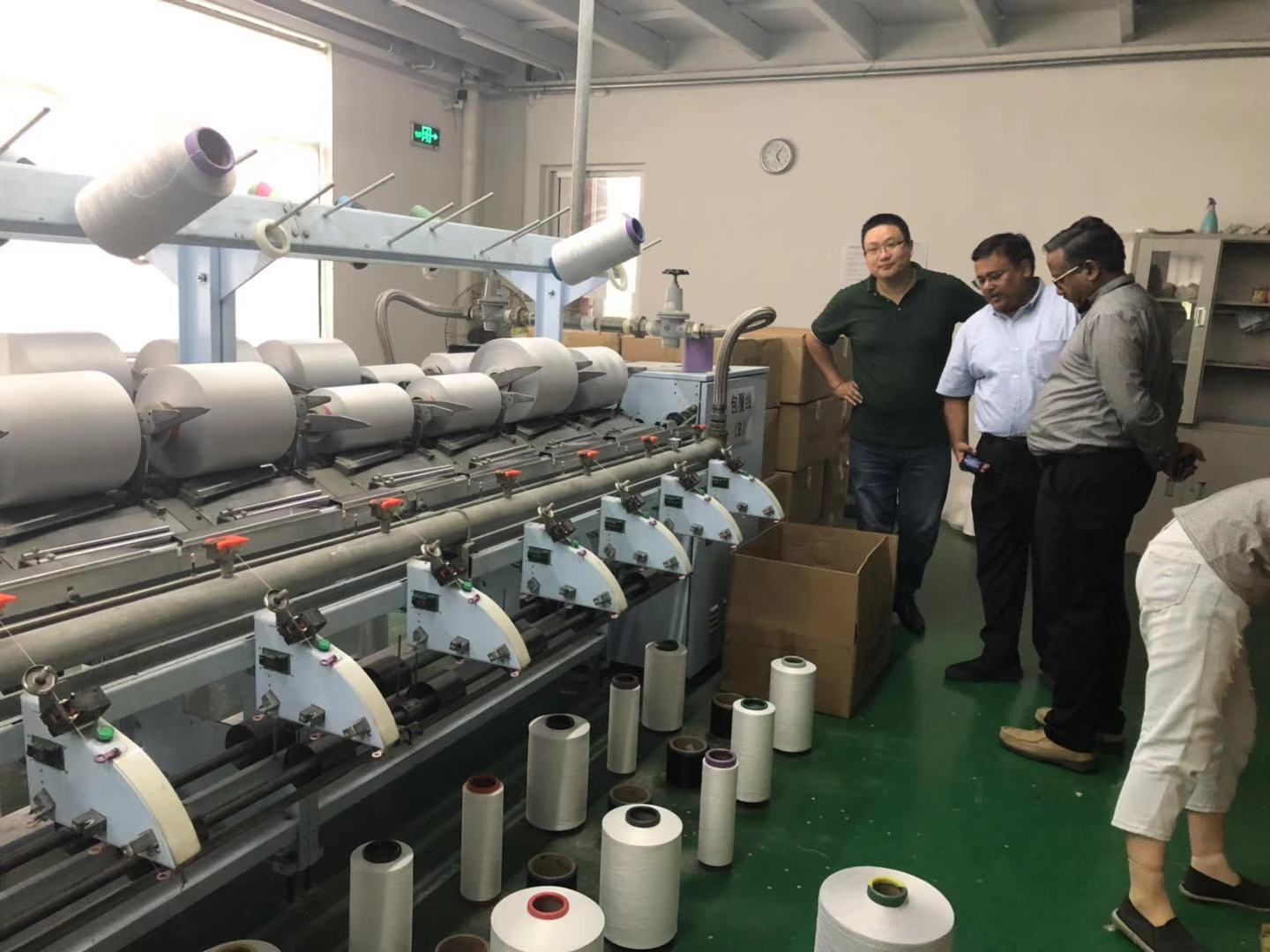 